Draft ETSI GS ENI 034 V4.0. (2024-03)Experiential Networked Intelligence (ENI);Requirements and Detailed Procedure of
Network Policy Conflict DetectionDisclaimerThe present document has been produced and approved by the Experiential Networked Intelligence (ENI) ETSI Industry Specification Group (ISG) and represents the views of those members who participated in this ISG.
It does not necessarily represent the views of the entire ETSI membership.Group SpecificationReferenceDGS/ENI-0034v411_Confli_DetectKeywordsconflict detection, OAM, policy managementETSI650 Route des LuciolesF-06921 Sophia Antipolis Cedex - FRANCETel.: +33 4 92 94 42 00   Fax: +33 4 93 65 47 16Siret N° 348 623 562 00017 - APE 7112BAssociation à but non lucratif enregistrée à laSous-Préfecture de Grasse (06) N° w061004871Important noticeThe present document can be downloaded from:
https://www.etsi.org/standards-searchThe present document may be made available in electronic versions and/or in print. The content of any electronic and/or print versions of the present document shall not be modified without the prior written authorization of ETSI. In case of any existing or perceived difference in contents between such versions and/or in print, the prevailing version of an ETSI deliverable is the one made publicly available in PDF format at www.etsi.org/deliver.Users of the present document should be aware that the document may be subject to revision or change of status. Information on the current status of this and other ETSI documents is available at https://portal.etsi.org/TB/ETSIDeliverableStatus.aspxIf you find errors in the present document, please send your comment to one of the following services:
https://portal.etsi.org/People/CommiteeSupportStaff.aspxIf you find a security vulnerability in the present document, please report it through our Coordinated Vulnerability Disclosure Program:https://www.etsi.org/standards/coordinated-vulnerability-disclosureNotice of disclaimer & limitation of liabilityThe information provided in the present deliverable is directed solely to professionals who have the appropriate degree of experience to understand and interpret its content in accordance with generally accepted engineering or other professional standard and applicable regulations. No recommendation as to products and services or vendors is made or should be implied.No representation or warranty is made that this deliverable is technically accurate or sufficient or conforms to any law and/or governmental rule and/or regulation and further, no representation or warranty is made of merchantability or fitness for any particular purpose or against infringement of intellectual property rights.In no event shall ETSI be held liable for loss of profits or any other incidental or consequential damages.Any software contained in this deliverable is provided "AS IS" with no warranties, express or implied, including but not limited to, the warranties of merchantability, fitness for a particular purpose and non-infringement of intellectual property rights and ETSI shall not be held liable in any event for any damages whatsoever (including, without limitation, damages for loss of profits, business interruption, loss of information, or any other pecuniary loss) arising out of or related to the use of or inability to use the software.Copyright NotificationReproduction is only permitted for the purpose of standardization work undertaken within ETSI.
The copyright and the foregoing restrictions extend to reproduction in all media.© ETSI 2024.All rights reserved.
ContentsIntellectual Property Rights	4Foreword	4Modal verbs terminology	4Executive summary	4Introduction	41	Scope	52	References	52.1	Normative references	52.2	Informative references	53	Definition of terms, symbols and abbreviations	53.1	Terms	53.2	Symbols	63.3	Abbreviations	64	Overview of Network Policy Conflict Detection	64.1	Introduction	64.2	Description of Network Policy Conflict Detection	64.3	External Requirements for Network Policy Conflict Detection	74.3.1	Network Policy	74.3.2 	Input Frequency and Assisted System	84.4	Functional Architecture	95	Network Policy Conflict Detection Reference Working Pipeline	105.1	Introduction	105.2	Input	105.2.1 	User-Defined Policy as Input	105.2.2 	Network Topo & Configuration as Input	115.2.3 	Forwarding Rule Changes or Self-Changes as Input	115.3	Forwarding Rule Changes Simulation	115.4	Network Policy Conflict Detecting and Locating	125.4.1 	Parser Layer Detecting and Locating	125.4.2 	Verifier Layer Detecting and Locating	125.5 	Result Feedback	125.5.1 	Parser Layer Feedback	125.5.2	Verifier Layer Feedback	136	Use Cases	136.1	Network Policy Detection in VxLAN	136.1.1	Use Case Context	136.1.2	Description of the use case	146.1.2.1	Overview	146.1.2.2	Motivation	146.1.2.3	Actors and Roles	146.1.2.4	Initial context configuration	146.1.2.5	Triggering condition	146.1.2.6	Operational Flow of Actions	146.1.2.7	Post-conditions	15History	16Intellectual Property RightsEssential patents IPRs essential or potentially essential to normative deliverables may have been declared to ETSI. The declarations pertaining to these essential IPRs, if any, are publicly available for ETSI members and non-members, and can be found in ETSI SR 000 314: "Intellectual Property Rights (IPRs); Essential, or potentially Essential, IPRs notified to ETSI in respect of ETSI standards", which is available from the ETSI Secretariat. Latest updates are available on the ETSI Web server (https://ipr.etsi.org/).Pursuant to the ETSI Directives including the ETSI IPR Policy, no investigation regarding the essentiality of IPRs, including IPR searches, has been carried out by ETSI. No guarantee can be given as to the existence of other IPRs not referenced in ETSI SR 000 314 (or the updates on the ETSI Web server) which are, or may be, or may become, essential to the present document.TrademarksThe present document may include trademarks and/or tradenames which are asserted and/or registered by their owners. ETSI claims no ownership of these except for any which are indicated as being the property of ETSI, and conveys no right to use or reproduce any trademark and/or tradename. Mention of those trademarks in the present document does not constitute an endorsement by ETSI of products, services or organizations associated with those trademarks.DECT™, PLUGTESTS™, UMTS™ and the ETSI logo are trademarks of ETSI registered for the benefit of its Members. 3GPP™ and LTE™ are trademarks of ETSI registered for the benefit of its Members and of the 3GPP Organizational Partners. oneM2M™ logo is a trademark of ETSI registered for the benefit of its Members and of the oneM2M Partners. GSM® and the GSM logo are trademarks registered and owned by the GSM Association.ForewordThis Group Specification (GS) has been produced by ETSI Industry Specification Group Experiential Networked Intelligence (ENI).Modal verbs terminologyIn the present document "shall", "shall not", "should", "should not", "may", "need not", "will", "will not", "can" and "cannot" are to be interpreted as described in clause 3.2 of the ETSI Drafting Rules (Verbal forms for the expression of provisions)."must" and "must not" are NOT allowed in ETSI deliverables except when used in direct citation.Executive summaryThe present document specifies a high-level functional abstraction of the process of intent policy Multi-Stage translating in ENI system in terms of Functional Modules, Internal Reference Points and working pipelines.IntroductionThe present document defines a high-level functional abstraction of Network Policy Conflict Detection. The organization of the present document is as follows. Clause1 defines the scope of the present document. Clauses 2 and 3 provide normative and informative references and definition of terms, respectively. Clause 4 provides an informative overview of Network Policy Conflict Detection, including its motivation, benefits, important concepts and an overview of its Functional Modules. Clause 5 defines important design principles of the processing. Clause 6 provides some use cases of Network Policy Conflict Detection.1	ScopeThe present document provides additional information concerning Network Policy local conflict detection. Th expands on the work done in GS ENI 005 clause 6.3.9.6.3, to provide additional requirements and procedures to ensure that a new network policy will not conflict with any currently deployed network policies in the same administrative domain. document is only intended for Network Policies that meet the requirements defined in 4.3.1.The present document also describes the input(s), output(s), Internal Reference Points, and functionality of every step in the Network Policy local conflict detection process.If network policies with potential risks are dispatched, they may lead to various errors in the network and cause instability and harm. However, as the scale of the network increases, the difficulty and cost of detecting and correcting network errors also increases. Therefore, . This will potentially save time and reduce misconfigurations. Consequently, the stability and availability of the system will be increased.The present document will encompass research and investigation activities that will address network policy conflict in IP networks at the first stage. Subsequent efforts may extend the work into telecommunication networks.2	References2.1	Normative references applicable.2.2	Informative referencesReferences are either specific (identified by date of publication and/or edition number or version number) or non-specific. For specific references, only the cited version applies. For non-specific references, the latest version of the referenced document (including any amendments) applies.NOTE:	While any hyperlinks included in this clause were valid at the time of publication, ETSI cannot guarantee their long-term validity.The following referenced documents are not necessary for the application of the present document but they assist the user with regard to a particular subject area.[i	ETSI GR ENI 004: "Experiential Networked Intelligence (ENI); Terminology for Main Concepts in ENI".[i	ETSI GS ENI 005 (.1.1): "Experiential Networked Intelligence (ENI); System Architecture".[i	ETSI GR ENI 0: "Experiential Networked Intelligence (ENI); Evaluation of categories for AI application to Networks3	Definition of terms, symbols and abbreviations3.1	TermsFor the purposes of the present document, the terms given in ETSI GR ENI 004  ETSI GS ENI 005 network policy: specific type of policy that can be directly understood and executed by network devices within the Assisted Systemuser-defined network policy: user-defined packet forwarding constraint that needs to be satisfied in a particular computer network to complement the network invariantswaypoint:  that the packets need to pass through during the forwarding process in addition to the source and destination3.2	SymbolsVoid.3.3	AbbreviationsFor the purposes of the present document, the abbreviations given in ETSI GR ENI 004  ETSI GS ENI 005  ETSI GR ENI 0 4	Overview of Network Policy Conflict Detection4.1	IntroductionThis clause provides an informative introduction to Network Policy Conflict Detection in the ENI System Architecture. Clause 4.2 describes the background and motivation of Network Policy Conflict Detection, and then provides a high-level description of Network Policy Conflict Detection in the ENI System, including what ENI Functional Block it is deployed in and what kind of policy it can and cannot validate. Clause 4.3 describes the external requirements for Network Policy Conflict Detection, including the requirements for the network policy, the maximum input frequency of Network Policy Conflict Detection, and the architecture of the Assisted System. Clause 4.4 describes the functional architecture of Network Policy Conflict Detection in terms of Conflict Detection Functional Modules. 4.2	Description of Network Policy Conflict DetectionIn an increasingly interconnected world, network traffic is increasingly diverse and demanding, whether it is communication between small everyday devices on LANs or communication between large global data  on the Internet. This diversity in network traffic has driven the design and widespread adoption of a new open network architecture called Software-Defined Networking (SDN). SDN is built upon programmable network switches, which enable the separation of the network control plane from the data plane. This separation allows the control plane to customize the data plane with User-Defined Policies that users want the network forwarding  to meet.However, as network background traffic continues to evolve and new User-Defined Policies emerge, some of the UserDefined Policies are likely to be violated after some forwarding rule changes due to rule conflicts or information isolation between different applications. In addition to User-Defined Policies, network policies should also encompass Network Invariants that should not be violated, including network Forwarding Loop Freeness and Black Hole Freeness. Network invariance is one of the most easily violated network policies in complex computer networks, and it can easily be caused by misconfiguration, hardware or software problems. Network Policy Conflict Detection is part of the Policy Validation function in the Policy Management Functional Block, which aims to automatically detect network policy correctness by inferring all possible network  based on the data plane forwarding state. More specifically, the Network Policy Conflict Detection with the forwarding rules issued by the ENI System as input, maintains a network forwarding model to validate whether the installed forwarding rules would violate Network Invariants or User-Defined Policies by extract a specific forwarding slice from the forwarding model.In this context, the Network Policy Conflict Detection should be able to validate the following network policy:Network Invariant: this kind of policy are inherent to any computer network and cannot be violated, including network Forwarding Loop Freeness and Black Hole Freeness and so on.User-Defined Policy: apart from network invariant, this kind of policy represents additional user requirement for network forwarding , including reachability, isolation and so on.4.3	External Requirements for Network Policy Conflict Detection4.3.1	Network PolicyAs described in clause 4.2, there are two types of network policies supported by the Network Policy Conflict Detection Functional Block. A detailed description of these network policies is as follows:For the purposes of the present document, a network forwarding model is used to represent the packet forwarding behaviours of a data plane, which is a kind of edge-labelled directed graph with a label on each directed edge to represent the set of packets that can pass through this edge.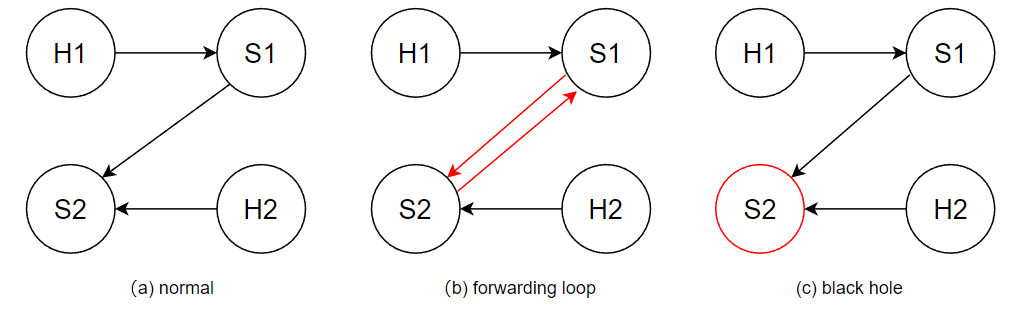 Figure 4-1: The Violation example of Network InvariantsFigure 4-1 illustrates two classic types of Network Invariants violation. The presented network has a total four devices, where S1 and S2 denote programmable switches in the data plane, while H1 and H2 denote two hosts in the network. NOTE: The label is omitted since the set of packets that can pass on all edges in the diagram is the same.The violation of Forwarding Loop Freeness: A device forwards a packet back to itself or to a previous node in the packet's path. Figure 4-1(b) shows an example of a Forwarding Loop, where a Forwarding Loop S1-S2-S1 occurs when a packet forwarded from S1 to S2 is forwarded by S2 to S1 again.The violation of Black Hole Freeness: A black hole is a place in the network where incoming or outgoing traffic is unexcepted discarded, so that the data did not reach its intended recipient. Figure 4-1(c) shows an example of a Black Hole when packets from S1 and H2 are forwarded to S2, but S2 does not forward them to other devices or drop (intentional).NOTE: All hosts can be considered as the end point of packet forwarding, so they are not considered as Black Hole.User-defined policies are used to supplement network invariants to further constrain packet forwarding . Each User-Defined Policy contains at least the following components: NOTE: Users can expand the composition of user-defined policies according to their own needs. Match: The set of packets affected by this policy.Source: The source of the packets affected by this policy.Destination: The destination of the packets affected by this policy.Waypoints: Waypoints of packets affected by this policy during forwarding from Source to DestinationCount: Specifies the number of paths through Waypoints to the Destination for packets from the Source matched by the Match.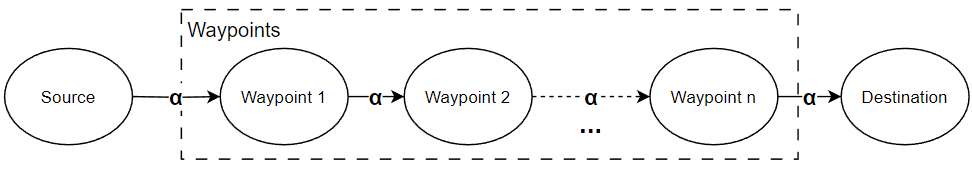 Figure 4-2: An example of User-Defined PolicyFigure 4-2 shows an example of a User-Defined Policy in the form of a forwarding diagram, where Waypoints denote programmable switches in the data plane, while Source and Destination denote two hosts in the network.This policy restricts that for packets coming from the "source" and matching α, a path needs to exist in the network making them go through waypoint 1 - waypoint n to reach the "destination". 4.3.2 	Input Frequency and Assisted System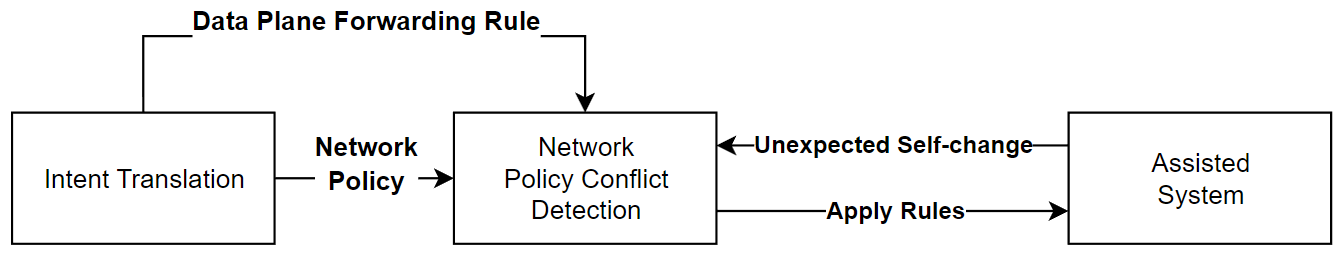 Figure 4-3: Detecting Network Policy ConflictFigure 4-3 shows how the Network Policy Conflict Detection interacts with the Intent Translation Functional Block upstream and the data plane downstream (Assisted System). Whenever there are new forwarding rules to be sent down to the data plane, these rules need to be sent to detect Network Policy Conflict first. More specifically, the Network Policy Conflict Detection simulates rules in its internal Network Forwarding Model, and sends them down to the real data plane only when they do not violate any Network Policy. To ensure the accuracy of the verification results, Network Policy Conflict Detection should determine whether there is an unexpected Self-Change after the previous Rule is sent to the Assisted System before the next batch of rules can be verified. Therefore, after the real data plane has finished delivering these rules, the data plane should return any unexpected Self-Changes to the Network Policy Conflict Detection to ensure that its internal Network Model is consistent with the real data plane. The data plane as an Assisted System should provide both of the following functions:The ENI system can change the forwarding behaviour of the data plane using ENI Policies. The ENI system should be informed immediately when there is any Self-Change in data plane forwarding behaviour.NOTE:	Although the forwarding behaviour of the data plane in general can only be changed by either ENI Policies or policies that the ENI System knows about, it can also change unpredictably due to Network Events such as node faults.4.4	Functional ArchitectureFigure 4-4 depicts the functional structure of the Network Policy Conflict Detection Functional Block, which consists of three layers:Parser: The Parser is responsible for the initial parsing of the outside input. This typically consists of Network Policy Parser, Network Config Parser and Network Forwarding Rule Parser (though other parser can also be included).Network Policy Parser: The Network Policy Parser takes the upstream output of the User-defined Policy as input and constructs the User-defined Policy as the five-tuple described in 4.3.1. Network Config Parser: The Network Config Parser reads network topology and configuration information from the data plane for use by the Model Builder.Network Forwarding Rule Parser: The Network Forwarding Rule Parser takes the arrived forwarding rules or the returned Self-Changes as input and converts them into a specific format to the Model Updater.NOTE: The recommended input and output formats for Parser are described in detail in clause 5.2.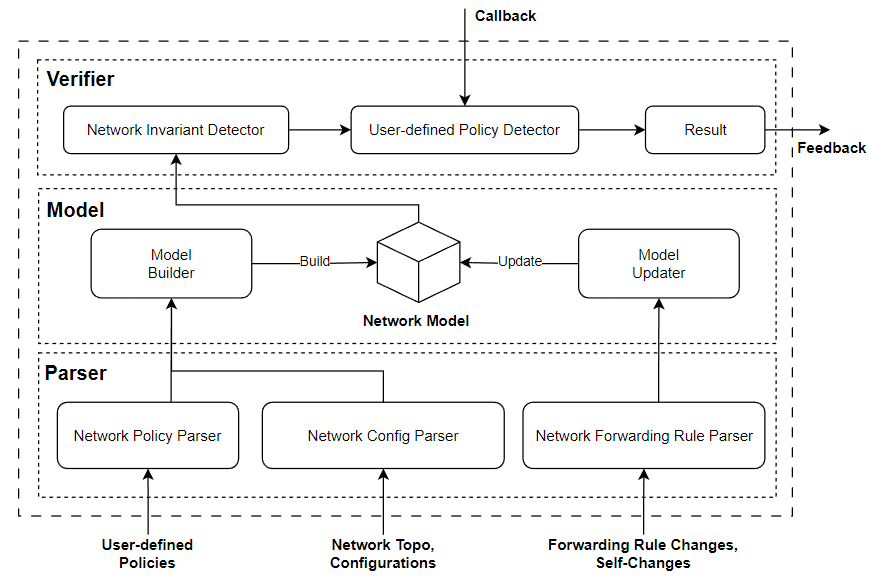 Figure 4-4: The Functional Architecture of Network Policy Conflict DetectionModel: The Model is responsible for constructing a forwarding model consistent with the data plane forwarding state in the form of a directed graph with a label on each directed edge representing the set of packets that can pass through that edge.Model Builder: The Model Builder initializes the network model using the information obtained from the Network Policy Parser and Network Config Parser.Model Updater: Whenever new Network Forwarding Rules or data plane Self-Change arrive; Model Updater applies them to the Network Model to simulate the downlink process in the real data plane.NOTE: The Network Model updating progress is detailed in 5.3.Verifier: The Verifier is responsible for detecting and locating network policy conflict as well as feedback the result.Network Invariant Detector: The Network Invariant Detector aims to detect the presence of Forwarding Loops or Black Holes in the Network Model and locate them (if any).User-Defined Policy Detector: The User-defined Policy Detector aims to detect if any of the user-defined policies is violated in the Network Model and locate all violated user-defined policies. To define new user policies, user should create a customized Callback function and hook it with user-defined Policy Detector.Callback (Function): A Callback function is a discriminant to judge whether there exists a specific user prebanned network forwarding behaviour in the network.NOTE:	Network Policy Conflict Detection is only responsible for detecting conflicts and feeding back the problems, not for fixing them. 5	Network Policy Conflict Detection Reference Working Pipeline5.1	IntroductionThe following clauses define reference design principles and describe necessary functionalities in Network Policy Conflict Detection. The definition and description will be grouped by different steps in Network Policy Conflict Detection, respectively.NOTE: In Release 4, there are four general steps in Network Policy Conflict Detection, they are pre-processing, action simulation, conflict detecting and locating, and result feedback.As described in clause 4.4, working as a Network Policy Conflict Detection Functional Block relies on the Network Policy, Network Topology & Configuration and Forwarding Rules or Self-Changes received by the Parser layer. This clause specifies the format requirements for all of these inputs and what pre-processing will be done on them for the Model layer to use.5.2	Input5.2.1 	User-Defined Policy as InputThe User-Defined Policy needs to meet the following requirements:Match is a series of IP strings, each of which needs to contain the IP address and prefix, matching all IPs whose prefix is the same as the given IP address, just like a routing table.Source is a string that uniquely identifies a device, either by its name or another custom serial number, etc.Destination is the same as Source and is a string that uniquely identifies a device.Waypoints is an array of string, each of which uniquely identifies a device.Type is an enumeration whose value can only be "reachability" or "isolation".The Parser is responsible for modelling the five elements of the User-Defined Policy that arrive from outside into a data structure that the Model Layer can understand.5.2.2 	Network Topo & Configuration as InputThe network topology information provided to the Parser layer should consist of: Node information of the network.Link information of the network.For Network Invariant and forwarding-related User-Defined Policy, no additional network configuration information is required. However, if there is a need to extend the scope of verification, additional network configuration information is required as input. For example, if the need is to verify the network bandwidth load, the network link bandwidth-related configuration information is required.5.2.3 	Forwarding Rule Changes or Self-Changes as InputThe forwarding behaviour of a computer network is actually determined by the forwarding rule on each device together. Therefore, any change of forwarding rule should be informed to the Parser layer to help the Model layer to build a Network Model that is consistent with the actual network forwarding .Each forwarding rule change indicates the insertion or deletion of a forwarding rule on a device, and therefore needs to contain the following information:Device: The devices affected by this rule change.Match: The set of packets affected by the inserted or deleted rule is represented in a form consistent with Policy Match.Action: Another device which is adjacent to the Device (directly connected via a link) indicates the next hop after the set of packets affected by the inserted or deleted rule reaches the Device.Priority: The priority of the rule being inserted or deleted, with higher Priority indicating higher priority.Type: Indicates whether the change is a delete rule or an insert rule.The Parser Layer is responsible for  the above forwarding rule change information into a data structure that the Model Layer can understand.Although theoretically the forwarding  of the network does not change when the forwarding rule is not modified, in reality many unexpected Self-Changes can affect the network forwarding , including but not limited to: link fault, device fault, etc. When unexpected Self-Changes occur, the Assisted System should inform the Parser Layer what changes the data plane has undergone, and the Parser Layer needs to translate these changes into information that the Model Layer can understand to ensure the consistency of the Network Model with the actual network. For example, when a link fault occurs, the Parser Layer needs to inform the Model Layer to disconnect the corresponding edges in the Network Model.5.3	Forwarding Rule Changes SimulationThe Model Layer represents the forwarding behaviour of the data plane by constructing an edge-labelled directed graph. node represents a device and each edge represents a unidirectional link.The core of maintaining the consistency of the forwarding graph with the actual forwarding behaviour of the data plane is to simulate the insertion or deletion of each forwarding rule. Note that multiple rules on the same device may have overlapping match fields, and packets will take the action of the rule with the highest priority. Thus, some packets in r.match may not hit rule r due to the presence of some higher-priority rules. To represent the headers that actually hit a rule, he hit field for each rule r as: After calculating the hit field of rule r, the Model Layer simulates Rule insertion or Rule deletion by the following steps: Rule insertion: incorporates r.hit from the label on the edge (Device, Action) directly affected by r and subtracts r.hit from the label in the other edge (Device, *).NOTE: The * here represents all the devices adjacent to the Device except the Action.Rule deletion: subtracts r.hit from the labels on edges (Device, Action) directly affected by r, and expands the labels on edges directly affected by other rules whose priority is lower than r while expanding their hit fields.5.4	Network Policy Conflict Detecting and Locating5.4.1 	Parser Layer Detecting and LocatingThe Network Policy Conflict Detection Functional Block validates network policies in two places: the Parser Layer and the Verifier Layer. This clause primarily describes parser layer detecting and locating.When a new User-Defined Policy arrives, the Parser Layer needs to verify and locate the following three types of conflicts:Multiple reachability policies form loops with each other.Reachability policy and isolation policy conflict with each other.The source of two reachability policies with overlapping Match is the same but the Destination is different.NOTE: This situation conflicts only because Conflict Detection only supports unicast policies.5.4.2 	Verifier Layer Detecting and LocatingBased on the forwarding graph provided by the Model Layer, the Verifier Layer verifies whether the network forwarding behaviour violates the Network Invariant or User-Defined Policy respectively by:Network Invariant: DFS traversal of the forwarding graph starting from each node, when traversal reaches an already traversed node, there is a Forwarding Loop, when traversal stops at a non-host node, there is a Black Hole.User-Defined Policy: DFS traversal of the forwarding graph starting from Source. For Reachability policy, it is validated when all packets in the Match can reach Destination through waypoints; for Isolation, it is validated when all packets in the Match cannot reach Destination.5.5 	Result Feedback5.5.1 	Parser Layer FeedbackIn contrast to the Network Policy Conflict Detecting process described in 5.4, the Network Policy Conflict Detection Functional Block also returns result feedback to upstream users at the Parser and Verifier layer.When a User-Defined Policy conflicts, Parser needs to return feedback containing at least the following information:Which policies conflict with the newly arrived policies.What type of conflict is generated.5.5.2	Verifier Layer FeedbackWhen there is a Network Policy verification difference, the Verifier needs to return feedback containing at least the following information:Which devices constitute Forwarding Loops on which packets.Which devices generate Black Holes for which packets.Which policy has not passed validation.6	Use Cases6.1	Network Policy Detection in VxLAN6.1.1	Use Case ContextIn a large-scale enterprise with a global presence, the IT infrastructure is a critical component for day-to-day operations and long-term strategic initiatives. The enterprise encompasses a diverse array of departments, including research and development, finance, marketing, customer support, and IT services. Each department has unique network requirements in terms of access, security, and performance.The IT department, tasked with the continuous improvement of the network infrastructure, has identified the need to enhance network segmentation and flexibility to better support the varying needs of these departments. The existing network architecture, while robust, is not agile enough to adapt to the rapidly changing demands of the modern digital environment. This led to the decision to deploy a Virtual Extensible LAN (VxLAN) network.VxLAN technology offers several advantages over traditional networking solutions. It allows for the creation of a large-scale overlay network with improved segmentation capabilities. This is particularly beneficial for the enterprise as it ensures secure and isolated communication paths for different departments and applications. VxLAN also facilitates more efficient utilization of network resources and simplifies network management, a critical factor for the IT team that manages the complex network infrastructure spanning multiple geographical locations.The network spans across multiple data  located in different regions of the world, as well as various cloud environments. This heterogeneous environment hosts a multitude of applications and services, ranging from internal business applications, customer-facing services, to data-intensive research and development workloads. The deployment of VxLAN is seen as a strategic move to unify these disparate elements under a cohesive, flexible, and secure network umbrella.The overarching goal of the VxLAN deployment is not only to address the current networking challenges but also to lay a foundation for future growth and innovation. By implementing VxLAN, the enterprise aims to boost its network efficiency, enhance security, and ensure a scalable infrastructure that can adapt to future technological advancements and business needs.As such, the IT department is now focused on validating the VxLAN network policies This process is crucial to ensure that the network operates securely and efficiently, and that the data traffic across different segments of the network adheres to the established policies and compliances. The validation process will involve rigorous testing of connectivity, policy enforcement, performance, and security compliance to guarantee that the VxLAN network meets the high standards required by the enterprise.6.1.2	Description of the use case6.1.2.1	OverviewThe integration strategy for ENI within VxLAN networks is methodically outlined in the document, focusing on automating policy verification through artificial intelligence. This process begins with an input phase, where network states are captured and translated into a set of standardized network policies that define network  and configurations.Subsequent to the initial translation, the methodology advances to establishing a network model that accurately mirrors the actual network architecture. This model aids in the analysis and manipulation of network data, ensuring that all elements are considered for validation and optimization purposes.Finally, the system leverages AI to verify network policies against the established model, utilizing algorithms capable of adapting to real-time network demands. This ensures that the network is managed efficiently, with a significant reduction in operational complexities and an enhancement in the overall performance and security of the network infrastructure.6.1.2.2	MotivationThe integration of ENI into VxLAN networks represents a significant advancement in the field of network management and optimization. VxLAN, known for its ability to extend LAN-type networks over a large geographical area, often faces challenges related to complexity in scalability, security, and traffic management. The application of ENI's AIdriven approach promises to revolutionize how these challenges are addressed.With ENI, VxLAN networks can leverage artificial intelligence to dynamically manage and optimize network resources. This involves intelligent routing decisions, automated security policy enforcement, and enhanced traffic management capabilities. The AI algorithms can detect potential conflicts among network policies in real-time, ensuring optimal performance and reliability, which is crucial in large-scale VxLAN deployments.Furthermore, the use of ENI's standardized interfaces and protocols within VxLAN networks fosters interoperability and simplifies the integration of diverse network components. This results in a more streamlined, efficient, and secure network infrastructure, capable of adapting to changing demands with minimal manual intervention.By adopting ENI's experiential network intelligence, VxLAN networks can achieve a new level of automation, efficiency, and flexibility, aligning with the evolving needs of modern network environments. This integration not only enhances the operational capabilities of VxLAN networks but also opens up new possibilities for advanced network services and applications.6.1.2.3	Actors and RolesInputter: A service or user that will generate an intent policy and input it into ENI System. The intent policy shall contain clear intention on a specific VxLANENI System: Translates intent policies into network policies, then detect if there will be any network conflicts.6.1.2.4	Initial context configurationAll VxLAN networks assisted by ENI are running normally.6.1.2.5	Triggering conditionThe inputter inputs an intent policy and ENI system successfully translates the intent policy into a network policy.6.1.2.6	Operational Flow of ActionsSnapshot Translation: This step involves translating snapshot information into forwarding, filtering, and rewriting rules. Forwarding rules include destination IP and forwarding interfaces, where the forwarding interface for VxLAN tunnel entry is a vtep logical interface, representing a virtual forwarding rule.Rule Model Establishment: This includes matching domain, hit domain, and action of the rules. It involves converting binary expressions of source and destination IPs into logical expressions and storing them using Binary Decision Diagrams (BDD). This step ensures that overlapping rules are appropriately managed by removing overlaps in lower-priority rules.Network Model Establishment: Based on global network topology, a device topology graph is constructed. This model breaks down network elements into functional elements and functions, such as forwarding elements and filtering elements, connected via logical and actual interfaces.Model UpdateThis involves storing the predicate 'True' on the default logical interface of all established functional elements, representing the set of all data packets. The model is updated as new forwarding or filtering rules are inserted, matching rules with the predicates stored on the corresponding functional elements' interfaces.Conflict Detection: The process verifies policies by converting packet information (source and destination IPs) into logical expressions. These expressions are matched with the predicates maintained in the model to extract a forwarding graph. Reachability and invariants like loops are checked using methods like Depth-First Search(DFS) on the forwarding graph.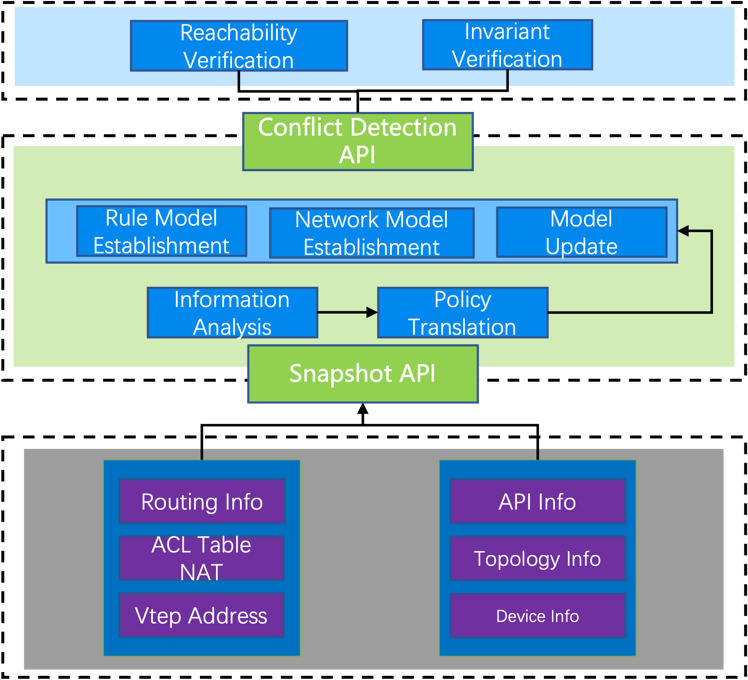 Figure 6-1: Workflow of Network Policy Conflict Detection in VxLAN6.1.2.7	Post-conditionsIf there is no conflict detected:The network policy shall be dispatched to the designated VxLAN network and specific devices.If there are any network policy conflicts:ENI system should continue to run further diagnosis to eliminate the conflicts.HistoryDocument historyDocument historyDocument history0.0.1042023Start of Work0.0.5032024Stable Draft